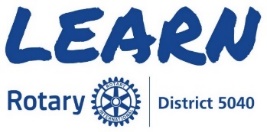 District LeadersThe Learning Center within My Rotary contains courses that enableRotarians to learn at anytime from anywhere.You will need a My Rotary account to access the Learning CenterRotary.org/My Rotary/Learning & Reference/Learning Center/Rotary Courses - EnglishDistrict Governor/Elect/Designate/NomineeDistrict Governor Basics – Learning PlanDistrict Governor Intermediate – Learning PlanDistrict Governor Advanced – Learning PlanAssistant GovernorAssistant Governor Basics - Learning PlanCouncil on Legislation RepresentativeRepresentative Training for CouncilHow to propose Enactments and ResolutionsPlease note the above are only a few of the courses available and new coursesare being added regularly.  We encourage you to explore the Learning Centerand broaden your knowledge of Rotary to enhance & increase our impact.